Zespół Szkół nr 6 w Bydgoszczy oraz Rada Osiedla Okole                             organizują wojewódzki konkurs fotograficzny
  „WIOSNA W PARKU NAD STARYM KANAŁEM BYDGOSKIM” 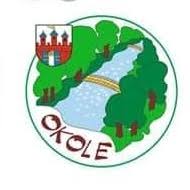 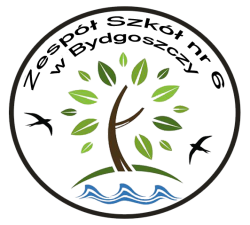 Konkurs przeznaczony jest dla uczniów klas 1-8 szkół podstawowych i przedszkoli                                     z województwa kujawsko - pomorskiegoCELE KONKURSU·	ukazanie ciekawych miejsc naszego miasta oraz codziennego życia mieszkańców   ·	dostrzeganie dorobku kulturowego własnego regionu i kraju ·	rozszerzanie zainteresowań fotograficznych       REGULAMIN KONKURSU1.	Prace oceniane będą w dwóch kategoriach: ·	zdjęcia reportażowe·	zdjęcia krajobrazowe2.	Prace konkursowe powinny mieć postać barwnej lub czarno-białej odbitki na papierze fotograficznym, format 13 × 18 cm lub większe.5.	Każdy uczestnik może nadesłać do 3 zdjęć.6.	Na odwrocie każdego zdjęcia należy umieścić dane autora (imię i nazwisko/ wiek/ adres               i telefon placówki. Do każdej koperty ze zdjęciami należy dołączyć podpisaną klauzulę informacyjną (w załączniku).7.	Kryteria oceny:·	zgodność z tematyką konkursu·	kompozycja, pomysłowość w ujęciu tematu·  estetyka, jakość i spełnianie kryteriów8. Prace będą ocenione przez komisję powołaną przez Organizatora. 9. Zdjęcia nie będą zwracane. Wszystkie fotografie przechodzą na własność organizatorów. Przekazanie/przesłanie prac jest jednoznaczne z przekazaniem na rzecz organizatorów prawa do nieodpłatnego wykorzystania fotografii wyłącznie w celach konkursowych.10. Udział w konkursie jest jednoznaczny z akceptacją regulaminu konkursu oraz wyrażeniem zgody na przetwarzanie danych osobowych do celów realizacji konkursu.11. We wszystkich sprawach nieuregulowanych regulaminem decyduje jury.12. Nagrodzeni i wyróżnieni zostaną poinformowani telefonicznie o wynikach konkursu.  13. Zdjęcia wraz z podpisaną klauzulą prosimy nadsyłać/ przynosić do 30 kwietnia 2024 r. na adres:Zespół Szkół nr 6,ul. Staroszkolna 1285-209 Bydgoszcz     z dopiskiem- konkurs fotograficzny                                                                                                Organizatorzy konkursu: 
Zespół Szkół nr 6 w Bydgoszczy, Rada Osiedla Okole                                                                                                                        